ПРОЄКТ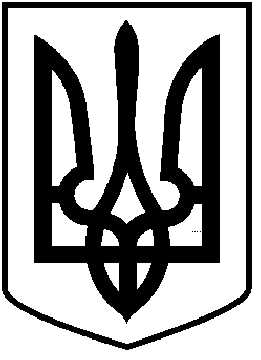 ЧОРТКІВСЬКА  МІСЬКА  РАДА______________СЕСІЯ ВОСЬМОГО СКЛИКАННЯРІШЕННЯ____ червня  2022 року                                                                                   № ___м. Чортків            Про встановлення пільги зі сплати земельного податку для комунальних підприємств громади у 2023 році        З метою подальшого більш ефективного функціонування комунальних підприємств Чортківської міської ради, врахувавши клопотання в. о. начальника управління комунального господарства міської ради Тараса Фаріон, відповідно до пунктів 284.1, 284.2 статті 284 Податкового кодексу України, керуючись пунктами 24, 28 частини першої статті 26 Закону України «Про місцеве самоврядування в Україні», міська рада ВИРІШИЛА:1. Встановити пільгу щодо сплати земельного податку, звільнивши на 2023 рік від сплати земельного податку комунальні підприємства, установи та організації, засновником яких є Чортківська міська рада, які повністю або частково утримуються за рахунок коштів Чортківського міського бюджету.2. Кошти,  вивільнені внаслідок звільнення від сплати земельного податку, спрямувати на покриття різниці в тарифах на житлово-комунальні послуги та поточні експлуатаційні витрати і покращення матеріально-технічної бази комунальних підприємств.3. Копію рішення направити в Чортківську державну податкову інспекцію Головного управління ДПС у Тернопільській області та фінансове управління міської ради.4. Контроль за виконанням даного рішення покласти на постійну комісію міської ради з питань бюджету та економічного розвитку.Міський голова 						             Володимир ШМАТЬКОМахомет Л. О.Білик О. Л.Дзиндра Я. П.Гурин В. М.Бойко Н. І.Лецан І. В.Сасанчин О. І.